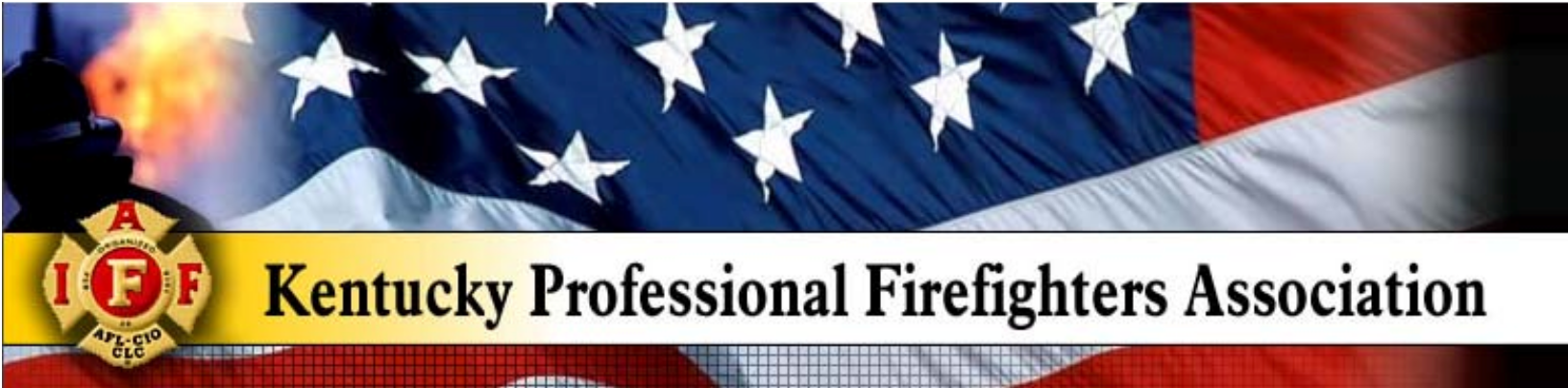 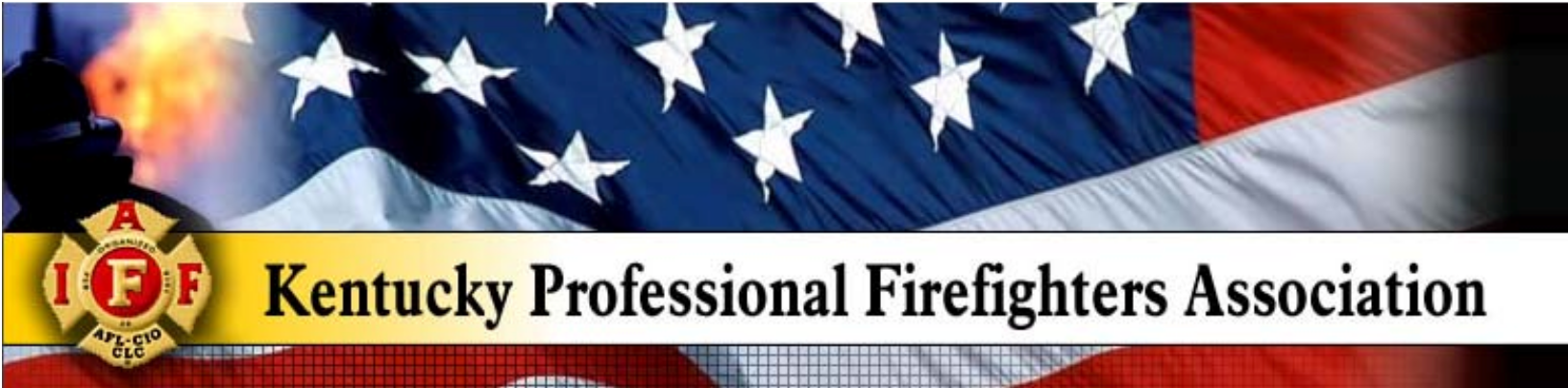 2019 SCHOLARSHIP ELIGIBILITYA)	ELIGIBILITY CRITERIA1)	Applicant must be a dependent child of:a.	An active member, in good standing, of the  Professional Firefighters Association.b.	A retired individual who was a member in good standing of the Kentucky Professional FirefightersAssociation at the time of retirement.2)	Applicant must be at least enrolled as a part-time student (6 hours per semester).3)	Each applicant may reapply in subsequent scholastic or academic school years as long as they still meet the eligibility requirements.4)	Recipients of prior KPFFA scholarship awards may also reapply for future scholarships.5)	Applicant must return the completed, typed application by mail, postmarked no later than August 1, 2019.6)	Applicant must submit proof of acceptance or enrollment from any accredited college, university in the UnitedStates.7)	A minimum GPA of 2.5 on a 4.0 scale must have been maintained during the previous scholastic year.8)	Proof of grades for previous scholastic year must accompany the application.B)	DISTRIBUTION OF AWARD1)	A scholarship in the sum of five hundred dollars ($500.00) shall be awarded to two (2) individuals selected by the scholarship committee and approved by the Executive Board of the Kentucky Professional Firefighters Association per year.2)	The selection process and notification of the recipient shall be completed no later the December 31, 2019.C)	SELECTION RESPONSIBILITIES1)	The scholarship committee of the KPFFA shall appoint a selection committee consisting of not less than three(3) individuals who have or have had no affiliation or interest in the KPFFA (i.e.-High School Counselors).2)	The scholarship committee shall deliver to the selection committee all applications which have complied with the eligibility criteria by September 30, 2019.3)	The selection committee shall select a recipient using the above criteria and information gathered from the application.4)	The recommended recipient’s application shall be delivered to the Executive Board of the KPFFA by the scholarship committee for final approval.5)	Failure to comply with any requirements or requests herein may result in disqualification and forfeiture of the award.6)	All decisions of the Executive Board of the  Professional Firefighters Association are final.